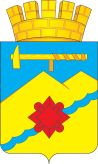 КОНТРОЛЬНО-СЧЕТНАЯ ПАЛАТА ГОРОДА МЕДНОГОРСКАул. Советская, д. 37, г. Медногорск, Оренбургская область, 462274телефон: (8-35379) 3-26-97, факс: (8-35379) 3-26-97Аналитическая запискапо исполнению бюджета муниципального образования город Медногорск за 9 месяцев 2021 года.1. Общие положенияАналитическая записка Контрольно-счетной палаты города Медногорска об исполнении бюджета муниципального образования город Медногорск за 9 месяцев 2021 года подготовлена в соответствии со статьей 8 Положения о Контрольно-счетной палате муниципального образования город Медногорск, утвержденного решением Медногорского городского Совета депутатов от 15.02.2016 №56, статьей 46 Положения о бюджетном процессе в муниципальном образовании город Медногорск, утвержденного решением Медногорского городского Совета депутатов от 22.10.2013 №340, планом работы Контрольно-счетной палаты на 2021 год.Для проведения анализа исполнения бюджета муниципального образования город Медногорск представлено постановление администрации города Медногорска от 18.10.2021 №1175-па «Об итогах исполнения бюджета муниципального образования город Медногорск за 9 месяцев 2021 года», «Отчет об исполнении  бюджета за 9 месяцев 2021года». 2. Основные параметры исполнения бюджета муниципального образования за 9 месяцев 2021 годаРешением Медногорского городского Совета депутатов от 22.12.2020 №36 «Об утверждении бюджета муниципального образования город Медногорск на 2021 год и плановый период 2022 и 2023 годов», с учетом изменений от 16.02.2021 №43, от 21.09.2021 №94 (далее – Решение о бюджете) доходы на 2021 год утверждены в сумме 636 585,0 тыс. рублей, расходы – 693 116,1 тыс. рублей, дефицит бюджета – 56 531,1 тыс. рублей. Годовые бюджетные назначения по доходам и расходам, отраженные в отчете об исполнении бюджета муниципального образования за 9 месяцев 2021 года, отличны от бюджетных назначений, утвержденных Решением о бюджете (таблица №1).Таблица №1 (тыс. руб.)Отклонения показателей сводной бюджетной росписи от бюджетных назначений, утвержденных Решением о бюджете, по доходам и расходам связаны с увеличением безвозмездных поступлений из бюджетов других уровней, прочих безвозмездных поступлений в том числе:- за счет увеличения субвенции бюджетам городских округов и муниципальных районов на осуществление переданных полномочий по предоставлению жилых помещений детям-сиротам и детям, оставшимся без попечения родителей, лицам из их числа по договорам найма специализированных жилых помещений за счет средств областного бюджета на сумму 257,5 тыс. рублей (Министерство социального развития Оренбургской области – Уведомление от 13.09.2021 №211);- за счет уменьшения субвенции бюджетам городских округов и муниципальных районов на осуществление переданных полномочий по обеспечению жильем социального найма отдельных категорий граждан в соответствии с законодательством Оренбургской области на сумму 51,1 тыс. рублей (Министерство социального развития Оренбургской области – Уведомление от 13.09.2021 №179);- за счет уменьшения субсидии бюджетам муниципальных образований на софинансирование капитальных вложений в объекты муниципальной собственности на сумму 268,5 тыс. рублей (Министерство строительства, жилищно-коммунального, дорожного хозяйства и транспорта Оренбургской области – Уведомление от 07.09.2021 №745);- за счет поступления финансовой помощи по письму №01-09/1791 от 03.08.2021г. от АО «Оренбургоблгражданстрой» на сумму 380,0 тыс.руб. (Уведомление  от 08.09.2021г. №57).Внесение изменений в сводную бюджетную роспись без внесения соответствующих изменений в Решение о бюджете не противоречит Бюджетному законодательству.3. Анализ исполнения бюджета муниципального образования по доходамОбщий объем доходов бюджета муниципального образования за 9 месяцев 2021 года, составил 478 846,6 тыс. рублей, при годовом плановом назначении – 636 585,0 тыс. рублей (75,20% от годовых плановых назначений). По сравнению с аналогичным периодом 2020 года поступление доходов уменьшилось на 93 116,1 тыс. рублей, в том числе собственные доходы сократились на 31 398,2 тыс. рублей, безвозмездные поступления  на 61 717,9 тыс. рублей.  Основной причиной снижения поступлений собственных доходов является уменьшение поступлений доходов по плате за негативное воздействие на окружающую среду на 55 396,3 тыс. рублей. Сумма платы за негативное воздействие на окружающую среду составила за девять месяцев 2020 года – 55 607,7  тыс. рублей, за девять месяцев 2021 года 211,4 тыс. рублей.Годовой объем плановых бюджетных назначений по налоговым и  неналоговым доходам в размере 217 754,20 тыс. рублей по состоянию на 01.10.2021 год исполнен в сумме 170 013,2 тыс. рублей или 78,1% от годовых плановых назначений.Преобладающую долю налоговых и неналоговых доходов бюджета муниципального образования составляет налог на доходы физических лиц – 71,2%. Удельный вес налогов на совокупный доход составил – 10,3%, земельный налог – 6,0%.Сравнительный анализ исполнения бюджета по доходам за 9 месяцев 2021 года к 9 месяцам 2020 года представлен в таблице №2.Таблица №2 Безвозмездные поступления на 01.10.2021 г. сложились в размере 308 833,4 тыс. рублей или 73,7% от годового объема бюджетных назначений (418 830,8 тыс. рублей) и 83,3% к аналогичному периоду 2020 года (370551,3 тыс. рублей), из них:- дотации бюджетам муниципальных образований составили 69 579,5 тыс. рублей или 73,9 % от годового объема бюджетных назначений;- субсидии бюджетам бюджетной системы составили 72 539,3 тыс. рублей или 62,6 % от годового объема бюджетных назначений;- субвенции бюджетам муниципальных образований составили 151 904,0 тыс. рублей или 79,6% от годового объема бюджетных назначений.4. Анализ исполнения бюджета муниципального образования по расходамРасходы бюджета муниципального образования за 9 месяцев 2021 года профинансированы в сумме 463 547,7 тыс. рублей или 66,9% к годовым бюджетным назначениям. Исполнение бюджета муниципального образования по расходам за 9 месяцев 2021 года на 14,4 % ниже исполнения за аналогичный период прошлого 2020 года.Сравнительный анализ исполнения бюджета по расходам за 9 месяцев 2021 года к 9 месяцам 2020 года представлен в таблице №3.Таблица №3 По удельному весу расходы бюджета распределены следующим образом:- социально-культурная сфера – 65,4% или 303 116,3 тыс. рублей (без расходов на аппарат управления);- общегосударственные вопросы – 8,9% или 41 465,6 тыс. рублей (с учетом расходов на аппарат управления по всем разделам);- жилищно-коммунальное хозяйство – 11,9 % или 55 079,5 тыс. рублей;- национальная экономика – 11,3% или 52 210,9 тыс. рублей;- национальная безопасность и правоохранительная деятельность – 1,3% или 5 940,5 тыс. рублей;- охрана окружающей среды – 1,0 % или 4 842,1 тыс. рублей;- национальная оборона – 0,2% или 892,8 тыс. рублей.Расходы на реализацию муниципальных программ составили 460 853,7 тыс. рублей или 99,4% от общего объема расходов городского бюджета за 9 месяцев 2021 года.Выводы1. Общий объем доходов, зачисленных в городской бюджет за 9 месяцев 2021 года, составил 478 846,6 тыс. рублей, или 75,2 % от годовых плановых назначений (636 585,0 тыс. рублей).2. Расходы бюджета муниципального образования за 9 месяцев 2021 года профинансированы в сумме 463 547,7 тыс. рублей, или 66,9 % к годовому плану (693 116,10 тыс. рублей).3. Расходы на реализацию муниципальных программ составили 460 853,7  тыс. рублей или 99,4%.4. Бюджет муниципального образования за 9 месяцев 2021 года исполнен с профицитом в сумме 15 298,90 тыс. рублей.5. Отчет об исполнении бюджета муниципального образования город Медногорск за 9 месяцев 2021 года утвержден постановлением администрации города Медногорска от 18.10.2021 №1175-па «Об итогах исполнения бюджета муниципального образования город Медногорск за 9 месяцев 2021 года».Председатель контрольно-счетной палаты                                                       Л.М.КолесниковаНаименование кода бюджетной классификацииБюджетные назначения согласно Решению о бюджете (от 21.09.2021 №94)Бюджетные назначения согласно отчету об исполнении бюджета муниципального образованияОтклонение1234Налоговые и неналоговые доходы217754,20217754,200Безвозмездные поступления418512,90418830,80317,90ИТОГО ДОХОДОВ636267,10636585,00317,90Общегосударственные вопросы56075,3056075,300Национальная оборона1274,501274,500Национальная безопасность и правоохранительная деятельность6124,307728,901604,60Национальная экономика76353,5076353,500Жилищно-коммунальное хозяйство94739,8094800,2060,4Охрана окружающей среды10034,408429,80-1604,60Образование322603,20322603,200Культура, кинематография47843,8047843,800Здравоохранение246,00246,000Социальная политика43295,0043552,50257,50Физическая культура и спорт34208,4034208,40ИТОГО РАСХОДОВ692798,20693116,10317,90ДЕФИЦИТ-56531,10-56531,100,00ДоходыИсполнено на 01.10.2020 г.(тыс. руб.)Исполнено на 01.10.2021 г.(тыс. руб.)Отклонение фактического поступления за 9 месяцев 2021 г. от фактического поступления за 9 месяцев 2020 г. (тыс. руб.)Отклонение фактического поступления за 9 месяцев 2021 г. от фактического поступления за 9 месяцев 2020 г. (%)12345Налог на доходы физических лиц104 264,3121 009,7+16 745,4+16,1Акцизы по подакцизным товарам (продукции), реализуемым на территории Российской Федерации4 588,95 199,2+610,3+13,3Налог, взимаемый с налогоплательщиков, выбравших в качестве объекта налогообложения доходы5 571,710 241,0+4 669,3+83,8Налог, взимаемый с налогоплательщиков, выбравших в качестве объекта налогообложения доходы, уменьшенные на величину расходов (в том числе минимальный налог, зачисляемый в бюджеты субъектов РФ)4 196,75 315,1+1 118,4+26,6Единый налог на вмененный доход для отдельных видов деятельности2 530,0963,5-1 566,5-61,9Единый сельскохозяйственный налог28,977,3+48,4+167,5Налог, взимаемый в связи с применением патентной системой налогообложения, зачисляемый в бюджеты городских округов768,21 092,4+324,2+42,2Налог на имущество физических лиц342,3237,8-104,5-30,5Земельный налог10 159,710 282,4+122,7+1,2Налоги, сборы и регулярные платежи за пользование природными ресурсами0,90,3-0,6-66,7Государственная пошлина3 732,12 249,0-1483,1-39,7Доходы, получаемые в виде арендной платы за земельные участки2 576,13 277,0+700,9+27,2Доходы от сдачи в аренду имущества1 816,52 027,1+210,6+11,6Прочие поступления от использования имущества находящегося в государственной и муниципальной собственности2 061,62 332,0+270,4+13,1Плата, поступившая в рамках договора за предоставление права на размещение и эксплуатацию нестационарного торгового объекта, установку и эксплуатацию рекламных конструкций на землях или земельных участках, государственная собственность на которые не разграничена31,484,4+53,0+168,8Плата за негативное воздействие на окружающую среду55 607,7211,4-55 396,3-99,7Прочие доходы от оказания платных услуг получателями средств бюджетов городских округов231,594,2-137,3-59,3Прочие доходы от компенсации затрат бюджетов городских округов110,91071,1+960,2+965,8Доходы от реализации иного имущества находящегося в собственности городских округов, в части реализации основных средств по указанному имуществу1 060,53 185,6+2 125,1+300,4Доходы от продажи земельных участков, государственная собственность на которые не разграничена и которые расположены в границах городских округов98,9296,5+197,6+299,8Штрафы, санкции, возмещения ущерба1511,0763,1-747,9-49,5Прочие неналоговые доходы121,63,1-118,5-97,5Итого налоговых и неналоговых (собственных) доходов201 411,4170 013,2-31 398,2-26,0Безвозмездные поступления370 551,3308 833,4-61 717,9-16,7Всего доходов571 962,7478 846,6-93 116,1-16,3РасходыИсполнено на 01.10.2020 г.(тыс. руб.)Исполнено на 01.10.2021 г.(тыс. руб.)Отклонение фактических расходов за 9 месяцев 2021 г. от фактических расходов за 1 полугодие 2020 г. (тыс. руб.)Отклонение фактических расходов за 9 месяцев 2021 г. от фактических расходов за 1 полугодие 2020 г. (%)12345Общегосударственные вопросы35 854,9037 672,30+1817,40+5,1Национальная оборона861,30892,80 +31,5+3,66Национальная безопасность и правоохранительная деятельность3 888,705 940,50+2051,08+52,76Национальная экономика18183,0052210,90+34027,90+287,14Жилищно-коммунальное хозяйство71513,4055079,50-16 433,9Охрана окружающей среды04 842,10+4 842,10-Образование295 607,5217 707,20-77 900,30-26,35Культура, кинематография33 211,6033 599,40+387,80+1,17Здравоохранение243,00171,00-72,00-29,63Социальная политика24 523,8032 836,30+8 312,50+33,89Физическая культура и спорт46 303,9022 595,70-23 708,20-51,21ИТОГО РАСХОДОВ530 191,10463 547,70-66 643,40-12,57